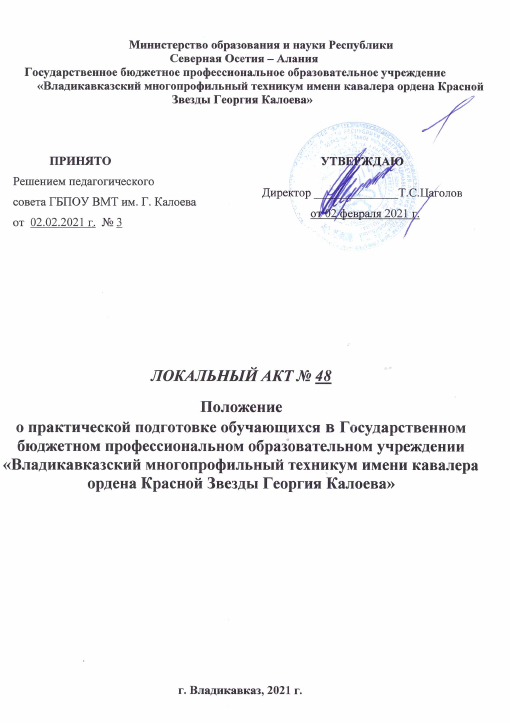 Министерство образования и науки Республики Северная Осетия – АланияГосударственное бюджетное профессиональное образовательное учреждение«Владикавказский многопрофильный техникум имени кавалера ордена Красной Звезды Георгия Калоева»ЛОКАЛЬНЫЙ АКТ № 48 Положениео практической подготовке обучающихся в Государственном бюджетном профессиональном образовательном учреждении «Владикавказский многопрофильный техникум имени кавалера ордена Красной Звезды Георгия Калоева» г. Владикавказ, 2021 г.ПОЛОЖЕНИЕо практической подготовке обучающихся в ГБПОУ ВМТ им. Г. КалоеваОбщие положенияНастоящее положение устанавливает порядок организации практической подготовки обучающихся ГБПОУ ВМТ им. Г. Калоева (далее – Техникум), осваивающих образовательные программы среднего профессионального образования, в том числе проводимой в форме практической подготовки.Положение разработано с учетом требований:Федерального закона от 29.12.2012 № 273-ФЗ «Об образовании в Российской Федерации»;приказа Минобрнауки России от 14.06.2013 № 464 «Об утверждении Порядка организации и осуществления образовательной деятельности по образовательным программам среднего профессионального образования» с изменениями (от 20.08.2020 Приказ №441 Минпросвещения России);приказа Минобрнауки России от 16.08.2013 г. № 968 «Об утверждении Порядка проведения государственной итоговой аттестации по образовательным программам среднего профессионального образования»(с изменениями и дополнениями от 31.01.2014 и 17.10.2017);федеральных государственных образовательных стандартов среднего профессионального образования, реализуемых в Техникуме;приказа Минобрнауки России, Минпросвещения России от 05.08.2020 г. № 885/390 «О практической подготовке обучающихся»;устава ГБПОУ ВМТ им. Г. Калоева;локальных нормативных актов.Под практической подготовкой понимается форма организации образовательной деятельности при освоении образовательной программы в условиях выполнения обучающимися Техникума определенных видов работ, связанных с будущей профессиональной деятельностью и направленных на формирование, закрепление, развитие практических навыков и компетенций по профилю соответствующей образовательной программы.Практическая подготовка может быть организована:непосредственно в Техникуме, в том числе в структурном подразделении Техникума, предназначенном для проведения практической подготовки;в организации, осуществляющей деятельность по профилю соответствующей образовательной программы (далее - профильная организация), в том числе в структурном подразделении профильной организации, предназначенном для проведения практической подготовки, на основании договора, заключаемого между Техникумом и профильной организацией.Образовательная деятельность в форме практической подготовки организована при реализации учебных предметов, дисциплин, разделов модулей, практики, иных компонентов образовательных программ, предусмотренных учебным планом специальностей Техникума.Реализация компонентов образовательной программы в форме практической подготовки может осуществляться непрерывно либо путем чередования с реализацией иных компонентов образовательной программы в соответствии с календарным учебным графиком и учебным планом специальностей Техникума.Практическая подготовка при реализации учебных предметов, курсов, дисциплин (модулей) организуется путем проведения практических занятий, практикумов, лабораторных работ и иных аналогичных видов учебной деятельности, предусматривающих участие обучающихся в выполнении отдельных элементов работ, связанных с будущей профессиональной деятельностью.Практическая подготовка может включать в себя отдельные занятия лекционного типа, которые предусматривают передачу учебной информации обучающимся, необходимой для последующего выполнения работ, связанных с будущей профессиональной деятельностью.При организации практической подготовки, включающей в себя работы, при выполнении которых проводятся обязательные предварительные и периодические медицинские осмотры (обследования), обучающиеся проходят соответствующие медицинские осмотры (обследования) в соответствии с Порядком проведения обязательных предварительных и периодических медицинских осмотров (обследований) работников, занятых на тяжелых работах и на работах с вредными и (или) опасными условиями труда, утвержденным приказом Министерства здравоохранения и социального развития Российской Федерации от 12 апреля 2011 г. N 302н (зарегистрирован Министерством юстиции Российской Федерации 21 октября 2011 г., регистрационный N 22111), с изменениями, внесенными приказами Министерства здравоохранения Российской Федерации от 15 мая 2013 г. N 296н (зарегистрирован Министерством юстиции Российской Федерации 3 июля 2013 г., регистрационный N 28970), от 5 декабря 2014 г. N 801н (зарегистрирован Министерством юстиции Российской Федерации 3 февраля 2015 г., регистрационный N 35848), приказом Министерства труда и социальной защиты Российской Федерации и Министерства здравоохранения Российской Федерации от 6 февраля 2018 г. N 62н/49н (зарегистрирован Министерством юстиции Российской Федерации 2 марта 2018 г., регистрационный N 50237), Министерства здравоохранения Российской Федерации от 13 декабря 2019 г. N 1032н (зарегистрирован Министерством юстиции Российской Федерации 24 декабря 2019 г., регистрационный N 56976), приказом Министерства труда и социальной защиты Российской Федерации и Министерства здравоохранения Российской Федерации от 3 апреля 2020 г. N 187н/268н (зарегистрирован Министерством юстиции Российской Федерации 12 мая 2020 г., регистрационный N 58320), Министерства здравоохранения Российской Федерации от 18 мая 2020 г. N 455н (зарегистрирован Министерством юстиции Российской Федерации 22 мая 2020 г., регистрационный N 58430).Практическая подготовка при проведении практики организуется путем непосредственного выполнения обучающимися определенных видов работ, связанных с будущей профессиональной деятельностью.Виды практики обучающихся Техникума, осваивающих образовательные программы среднего профессионального образования (далее – ОП СПО), устанавливаются федеральными государственными образовательными стандартами среднего профессионального образования (далее – ФГОС СПО) специальностей, реализуемых в Техникуме. Видами практики обучающихся Техникума являются:учебная практика;производственная практика.Требования к рабочей программе практики (как одной из форм реализации практической подготовки) обучающихся ТехникумаПрограммы практики разрабатываются и утверждаются Техникумом самостоятельно и являются составной частью ОПОП СПО, обеспечивающих реализацию ФГОС СПО по специальностям Техникума.Структура Программы практики включает в себя:паспорт программы с указанием места практики в структуре ОП СПО, целей и задач практики согласно виду, с указанием форм организации образовательной деятельности в рамках практики; количества часов на освоение практики, форм контроля;результаты практики, планируемые согласно ФГОС СПО;объем и сроки проведения практики;содержательный раздел, разрабатываемый в соответствии с выполняемыми обучающимися видами деятельности;контроль и оценка результатов практики;материалы для оценки степени сформированности планируемых результатов практического обучения.Макет рабочей программы практики устанавливается локальным нормативным актом Техникума, регламентирующим требования к разработке учебно-методической документации.Порядок организации практики обучающихся ТехникумаПланирование и организация практики на всех ее этапах обеспечивает:последовательное формирование у обучающихся умений, навыков, практического опыта как результатов освоения ОП СПО в соответствии с требованиями ФГОС СПО, их усложнение по мере перехода от одного этапа практики к другому;целостность подготовки специалистов к выполнению основных трудовых функций; связь с теоретическим обучением.Содержание всех видов и этапов практики определяется требованиями к умениям и практическому опыту по каждому из профессиональных модулей ОП СПО в соответствии с ФГОС СПО реализуемых специальностей.Видами практики обучающихся, осваивающих ОПОП СПО являются:учебная практика;производственная практика (по профилю специальности/преддипломная).Учебная практика направлена на приобретение обучающимися первоначального практического опыта и реализуется в рамках профессиональных модулей по основным видам профессиональной деятельности для последующего освоения ими общих и профессиональных компетенций по избранной профессии/специальности СПО.Производственная практика/практика по профилю специальности направлена на формирование у обучающегося общих и профессиональных компетенций, приобретение практического опыта и реализуется в рамках профессиональных модулей по каждому из видов профессиональной деятельности, предусмотренных ФГОС СПО профессий/специальностей Техникума.Преддипломная практика направлена на углубление первоначального практического опыта обучающегося, развитие общих и профессиональных компетенций, проверку готовности обучающегося к самостоятельной трудовой деятельности, а также на подготовку к выполнению выпускной квалификационной работы в виде дипломной работы (дипломного проекта) в организациях различных организационно - правовых форм.Учебная и производственная практики проводятся при освоении обучающимися профессиональных компетенций в рамках профессиональных модулей и реализуются как сосредоточенно в несколько периодов, так и рассредоточено, чередуясь с теоретическими занятиями в рамках профессиональных модулей. Преддипломная практика проводится непрерывно и является заключительным этапом практики в рамках ОП СПО.Учебная практика проводится в учебных мастерских, функционирующих в Техникуме, учебных базах практики, организациях на основе договоров между профильной организацией и Техникумом. Руководителями учебной практики являются мастера производственного обучения и преподаватели дисциплин профессионального цикла.Производственная практика проводится в Техникуме и профильных организациях на основе договоров, заключаемых между Техникумом культуры и организациями. В период прохождения производственной практики обучающиеся могут зачисляться на вакантные должности, если работа соответствует требованиям программы производственной практики.Примерная форма договора образовательной и профильной организаций установлена приказом Минобрнауки России, Минпросвещения России от 05.08.2020 г. № 885/390 «О практической подготовке обучающихся».Сроки проведения практики устанавливаются Техникумом в соответствии с ППССЗ и ППКРС  и графиком учебного процесса.При организации практической подготовки, включающей в себя работы, при выполнении которых проводятся обязательные предварительные и периодические медицинские осмотры (обследования), обучающиеся проходят соответствующие медицинские осмотры (обследования) в соответствии с Порядком проведения обязательных предварительных и периодических медицинских осмотров работников (утвержденным приказом Министерства здравоохранения и социального развития Российской Федерации от 12 апреля 2011 г. N 302н (зарегистрирован Министерством юстиции Российской Федерации 21 октября 2011 г., регистрационный N 22111), с изменениями).Права и обязанности Техникума и профильной организации в период проведения практикиТехникум:планирует и утверждает в учебном плане все виды практики в соответствии с ОПОП СПО по реализуемым специальностям;заключает договоры на организацию и проведение практики;разрабатывает и согласовывает с профильными организациями программы практики, содержание, планируемые результаты и задание на практику;осуществляет руководство и контроль над реализацией рабочих программ практики и  условиями проведения практики профильными организациями, в том числе требования охраны труда, безопасности жизнедеятельности и пожарной безопасности в соответствии с правилами и нормами, в том числе отраслевыми;формирует группы в случае применения групповых форм проведения практики;определяет совместно с организациями процедуру оценки общих и профессиональных компетенций обучающегося, освоенных им в ходе прохождения практики;разрабатывает и согласовывает с организациями формы отчетности и оценочный материал прохождения практики.учитывает особенности проведения практики для обучающихся, отнесенных к категориям инвалиды, лица с ОВЗ.Профильные организации:заключают договоры на организацию и проведение практики;согласовывают программы практики, содержание и планируемые результаты практики, задание на практику;предоставляют рабочие места обучающимся, назначают руководителей практики от организации, определяют наставников;создают условия для реализации компонентов образовательной программы, предоставляют оборудование и технические средства обучения в объеме, позволяющем выполнять определенные виды работ, связанные с будущей профессиональной деятельностью обучающихся;участвуют в определении процедуры оценки результатов освоения общих и профессиональных компетенций, полученных в период прохождения практики, а также оценке таких результатов;участвуют в формировании оценочных материалов для оценки общих и профессиональных компетенций, освоенных обучающимися в период прохождения практики;при наличии вакантной должности, работа на которой соответствует требованиям к практической подготовке, с обучающимся может быть заключен срочный трудовой договор о замещении такой должности;обеспечивают безопасные условия прохождения практики обучающимся, отвечающие санитарным правилам и требованиям охраны труда;проводят инструктаж обучающихся по ознакомлению с требованиями охраны труда, техники безопасности, пожарной безопасности, а также правилами внутреннего трудового распорядка.В случае проведения практики в Техникуме за обучающимся закрепляется руководитель практики от Техникума. В случае проведения практики в профильной организации совместное руководство практикой осуществляют руководители практики от Техникума и от профильной организации. Обязанности руководителей практики при совместном руководстве определяются договором.Практическая подготовка обучающихся с ограниченными возможностями здоровья и инвалидов организуется с учетом особенностей их психофизического развития, индивидуальных возможностей и состояния здоровья.Права и обязанности обучающихся, направляемых на практикуНаправление на практику оформляется распорядительным актом директора Техникума или иного уполномоченного им лица. В распорядительном акте указывается вид практики, сроки и место ее проведения, сведения об обучающихся и закрепленных за ними руководителях практики.Обучающиеся, совмещающие обучение с трудовой деятельностью, вправе проходить учебную и производственную практики в организации по месту работы, в случаях, если осуществляемая ими профессиональная деятельность соответствует целям практики.Обучающиеся, осваивающие ОПОП СПО в период прохождения практики в организациях обязаны:выполнять задания, предусмотренные программами практики;соблюдать действующие в организациях правила внутреннего трудового распорядка;соблюдать требования охраны труда и пожарной безопасности.Порядок проведения аттестацииВ период прохождения практики обучающимся ведется дневник практики, на основании которого обучающийся составляет отчет. В качестве приложения к отчету практики обучающийся может оформить графические, аудио-, фото-, видео-, материалы, наглядные образцы изделий, подтверждающие практический опыт, полученный на практике. Формы дневника и отчета устанавливаются в рабочей программе практики.По результатам практики руководителями практики от Техникума и от профильной организации формируется аттестационный лист и характеристика обучающегося, содержащие сведения об уровне освоения обучающимся умениями, профессиональными компетенциями в период прохождения практики.Промежуточная аттестация по итогам практики проводится с учетом (или на основании) результатов ее прохождения, подтверждаемых документами соответствующих организаций. Формы проведения аттестации (процедуры оценки) устанавливаются рабочей программой практики. Форма промежуточной аттестации по практике устанавливается учебным планом по соответствующей профессии или специальности Техникума.Практика является завершающим этапом освоения профессионального модуля по виду профессиональной деятельности.Результаты промежуточной аттестации по практике учитываются в рамках проведения промежуточной аттестации по профессиональному модулю, в структуру которого включена практика.Обучающиеся, не прошедшие практику или получившие отрицательную оценку, не допускаются к прохождению государственной итоговой аттестации. Академическая задолженность по практике ликвидируется обучающимся в сроки, установленные Техникумом согласно «Положению о промежуточной аттестации обучающихся по программам подготовки специалистов среднего звена очной и заочной форм обучения» .Сроки и порядок хранения отчетной документации по практике определяются Перечнем типовых управленческих архивных документов, образующихся в процессе деятельности государственных органов, органов местного самоуправления и организаций, утвержденного приказом Росархива от 20.12.2019 г. № 236. Согласно п 497 Перечня документы (аттестационный лист, дневник по практике, заявки, программы, графики, планы, отчеты, отзывы, списки, характеристики) об организации и проведении практики и стажировки обучающихся хранятся 5 лет. Заключительные положенияНастоящее Положение вступает в силу после утверждения его директором Техникума.В Положение могут вноситься изменения, дополнения в связи с изменениями документов, являющихся основой его разработки. Требования Положения являются обязательными для обучающихся и педагогических работников, а также для специалистов, привлекаемых из профильных организацией в качестве руководителей практики.Обучающиеся, работники Техникума, а также специалисты, привлекаемые из профильных организацией в качестве руководителей практики, должны быть ознакомлены с Положением в обязательном порядке, в том числе посредством размещения локального нормативного акта на официальном сайте Техникума в сети Интернет.            ПРИНЯТОРешением педагогического совета ГБПОУ ВМТ им. Г. Калоеваот  02.02.2021 г.  № 3 УТВЕРЖДАЮДиректор ______________Т.С.Цаголов  от 02 февраля 2021 г. 